Testimonial Request From Google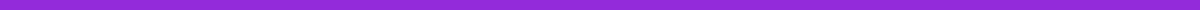 Google Review Request FormWe appreciate your business and would love to hear about your experience with [Your Company Name]. Your feedback helps us to improve our services and lets others know what to expect. Please take a few moments to share your thoughts on Google.Personal InformationName: ______________________________________Email Address: _______________________________Phone Number: _______________________________Company (if applicable): _______________________Review DetailsHow did you first hear about [Your Company Name]?
ReferralSocial MediaWebsiteAdvertisementOther: ______________________What service/product did you purchase from us?Please rate your overall experience with our company:
ExcellentGoodAveragePoorWhat did you like most about our service/product?Is there anything we could improve upon?Would you recommend our service/product to others?
YesNoShare Your Experience on GoogleWe would be grateful if you could take a moment to leave us a review on Google. Your feedback helps us improve and helps others learn about our services. Please click the link below to write your review:Leave a Review on GoogleConsentI consent to having my testimonial used on [Your Company Name]'s website and marketing materials.I consent to having my name displayed alongside my testimonial.I would prefer to remain anonymous.Signature:Date: